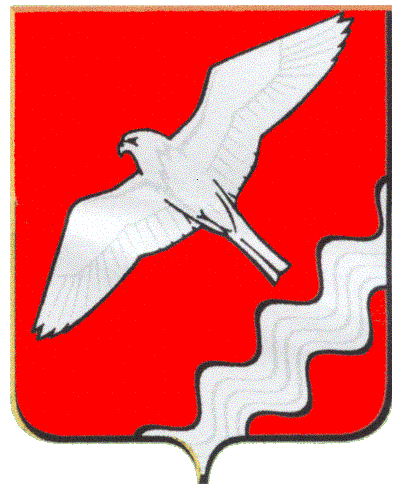 АДМИНИСТРАЦИЯ МУНИЦИПАЛЬНОГО ОБРАЗОВАНИЯ КРАСНОУФИМСКИЙ ОКРУГПОСТАНОВЛЕНИЕот 14.02.2020 г. № 80г. КрасноуфимскВ соответствии с Федеральным законом от 23.11.1995 № 174-ФЗ «Об экологической экспертизе», Федеральным законом от 06.10.2003 № 131-ФЗ «Об общих принципах организации местного самоуправления в Российской Федерации», Приказом Государственного комитета Российской Федерации по охране окружающей среды от 16.05.2000 № 372 «Об утверждении Положения об оценке воздействия намечаемой хозяйственной и иной деятельности на окружающую среду в Российской Федерации», Решением Думы Муниципального образования Красноуфимский округ от 20.02.2019 № 114 «Об утверждении Положения о порядке проведения на территории Муниципального образования Красноуфимский округ общественных обсуждений по вопросам оценки воздействия на окружающую среду намечаемой хозяйственной и иной деятельности, которая подлежит экологической экспертизе», на основании предложения Общества с ограниченной ответственностью «ТБО «Экосервис» от 04.02.2020 (ИНН 6684021751, ОГРН 1156684003629, г. Первоуральск пер. Школьный д. 2. ст. ст. 26, 31 Устава Муниципального образования Красноуфимский округ,П О С Т А Н О В Л Я Ю:1.	Назначить на территории Муниципального образования Красноуфимский округ общественные обсуждения в форме общественных слушаний (далее - общественные обсуждения) по вопросам оценки воздействия на окружающую среду намечаемой хозяйственной и иной деятельности, которая подлежит экологической экспертизе по доработанным материалам по объекту «Комплекс по обращению с твердыми коммунальными отходами (ТКО).  Полигон ТКО».2.	Провести на территории муниципального образования Красноуфимский округ общественные обсуждения в форме общественных слушаний 20.03.2020г. с 14 часов 00 минут до 18 часов 00 минут в здании Саранинского сельского Дома культуры, расположенного по адресу: Свердловская область, Красноуфимский район,  п.Сарана, ул.Октябрьская, д.76.3.	Установить, что ознакомление с материалами, предлагаемыми для общественных обсуждений и представление предложений и замечаний по вопросам, выносимым на общественные обсуждения, осуществляются в период с момента публикации настоящего Постановления в общественно-политической газете «Вперед» по 19.03.2020г.  с понедельника по четверг с 08:00 до 17:00 обед с 12:00 до 13:00, в пятницу с 08:00 до 16:00 обед с 12:00 до 13:00 (за исключением выходных и праздничных дней), в местах, предусмотренных приложением к настоящему постановлению.	4. Рекомендовать обществу с ограниченной ответственностью «ТБО «Экосервис» организовать и провести общественное обсуждение на территории Муниципального образования Красноуфимский округ, в соответствии со сроками и условиями, предусмотренными настоящим постановлением и требованиями действующего законодательства.5.	Организационно-методическому отделу Администрации МО Красноуфимский округ опубликовать настоящее Постановление в газете «Вперед» и разместить его на официальном сайте МО Красноуфимский округ.6. Контроль за исполнением настоящего Постановления возложить на заместителя главы Администрации МО Красноуфимский округ по общим вопросам Шандыбина Е.С. Глава Муниципального образования Красноуфимский округ  				                             О.В. РяписовПриложение К постановлению Администрации МО Красноуфимский округОт 14.02.2020г. № 80Адресав которых можно ознакомиться с материалами, предлагаемыми для общественных обсуждений и представление предложений и замечаний по вопросам, выносимым на общественные обсуждения.О назначении на территории Муниципального образования Красноуфимский округ общественных обсуждений по вопросам оценки воздействия на окружающую среду намечаемой хозяйственной и иной деятельности, которая подлежит экологической экспертизе 1Офис ООО «ТБО «Экосервис» 623300, Свердловская область г. Красноуфимск ул.Ухтомского, д.56, каб.2  2Администрация МО Красноуфимский округ кабинет № 116 «Отдел архитектуры и градостроительства»623300 Свердловская область, г. Красноуфимск ул. Советская, д.5